Maystrenko Oleksandr OleksandrovichExperience:Position applied for: Chief EngineerDate of birth: 24.04.1974 (age: 43)Citizenship: UkraineResidence permit in Ukraine: NoCountry of residence: UkraineCity of residence: OdessaContact Tel. No: +38 (097) 218-16-69E-Mail: maystrenko.a.a@mail.ruU.S. visa: NoE.U. visa: NoUkrainian biometric international passport: Not specifiedDate available from: 01.04.2013English knowledge: GoodMinimum salary: 8500 $ per monthPositionFrom / ToVessel nameVessel typeDWTMEBHPFlagShipownerCrewingChief Engineer19.05.2011-26.08.2011Maersk SarniaContainer Ship9800012RTFLEX96C82000LiberiaRBSRBS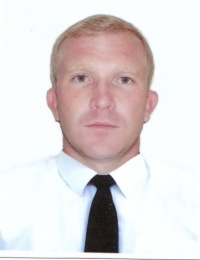 